                 聚焦课堂，减负增效11月23日下午，中学数学学科在长海一中开展了“备、教、学、评”一体化系列的教研活动，本次活动的主题为“分层教学”，长海二中、海洋学校的部分数学教师及长海一中的全体数学教师参加了本次活动。本次活动首先由长海一中姜立川老师执教了《28.2.1解直角三角形》一课，姜老师从学生已有知识出发，从回顾勾股定理、锐角三角函数的定义出发，通过问题情境让学生自主探索解直角三角形需要具备的基本条件出发，使学生更好的掌握解直角三角形的原理与方法，姜老师的例题、练习设计循序渐进、从基础入手，渐渐提高难度，使不同能力的学生都学有所得，姜老师能对例题、习题进行变式，培养学生的思维能力，作业设计层次分明，即注重了基础知识，又体现了能力要求，对不同能力的学生提出了不同的要求，即提高了学生作业的效益，又减轻了学生的课业负担。课后，参加听课的学科老师进行了研讨，姜老师对本科的设计意图进行了说明、并进行了反思，与会教师也根据自己学校、班级学生的学情进行了点评，大家一致认为教学中一定要做好分层教学，精心设计教学各环节，例题、习题要层次分明，做好例题、习题的变式教学，细化课后作业，设计基础性作业、探究性作业，让学生根据自己的学习水平去选择，提高学生作业效率，减轻学生的负担。通过本次的教研活动，与会教师认为在今后的教学中要把握学情，从“备、教、学、评”的角度做好分层教学，切实做到减负增效。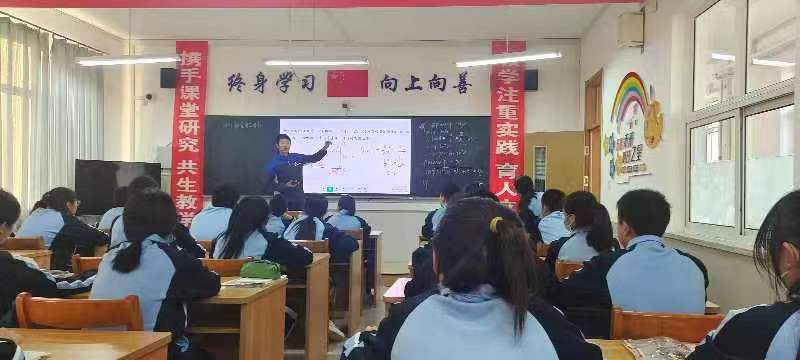 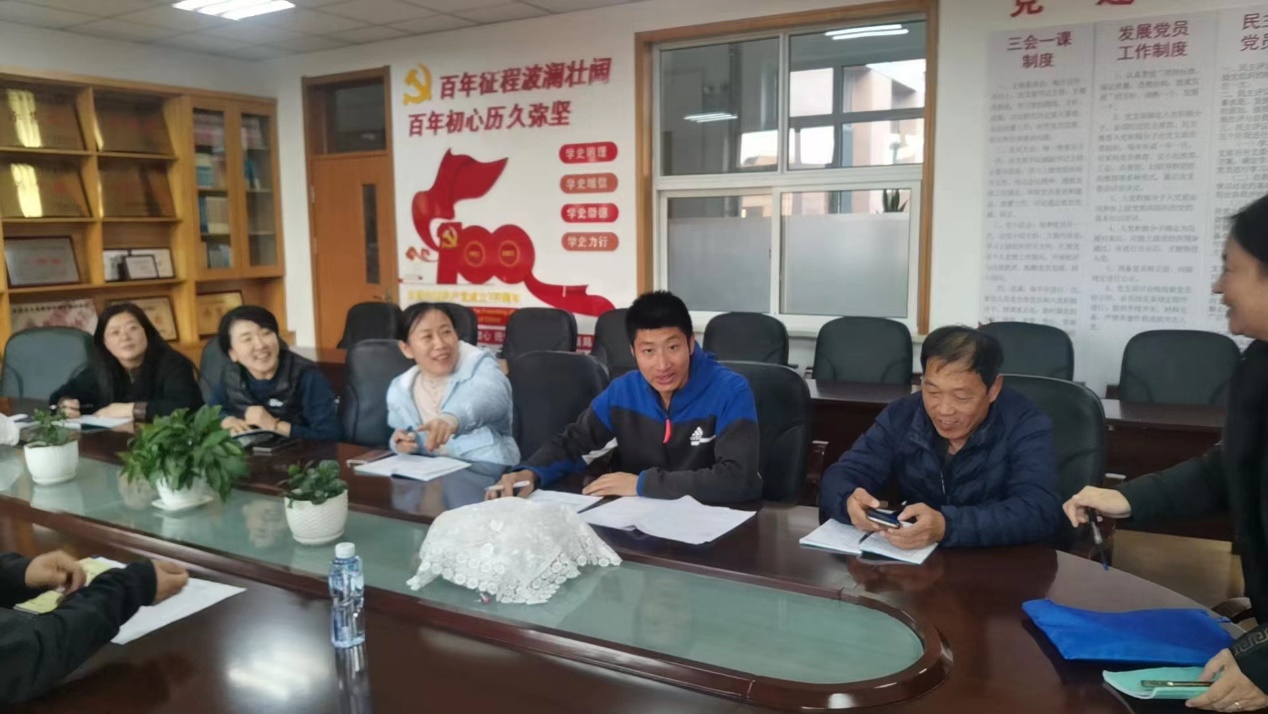 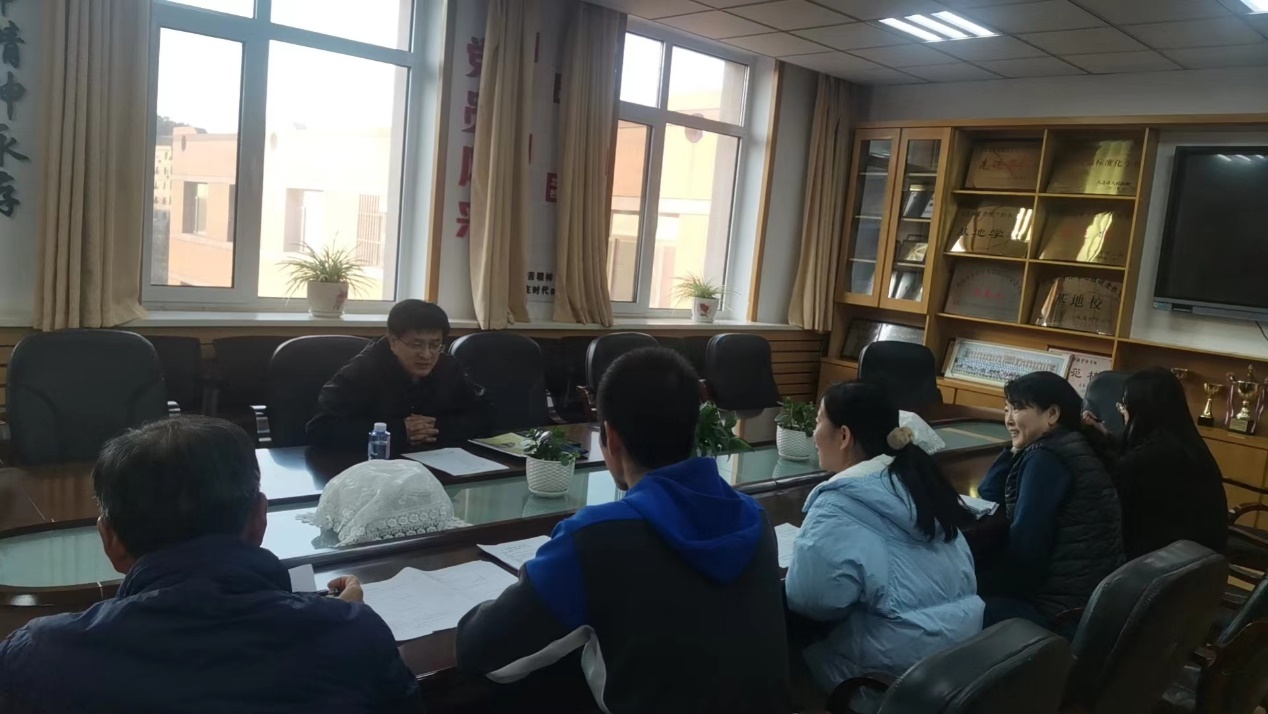 